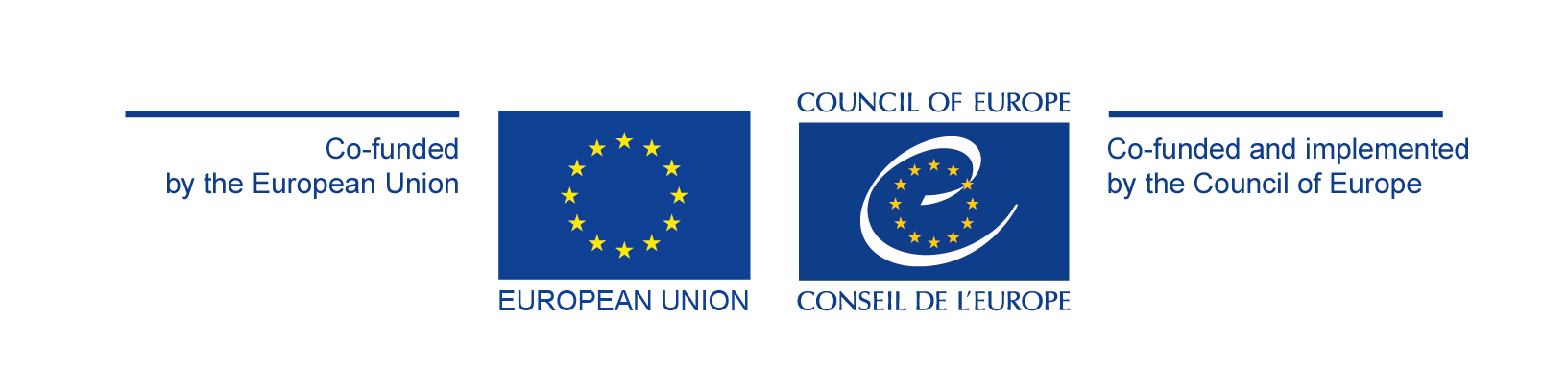 ДЕТАЙЛНО ОПИСАНИЕ НА ПРОЕКТАСПОРАЗУМЕНИЕ ЗА ПРИНОС ЗА РЕФОРМА/CEREFORM/IM2022/002Съкращения и акронимиСъдържаниеСъкращения и акроними	21. контекст и цели на ПРОЕКТА 	41.1 Контекст 	41.2 Цели на проекта 	51.3 Уместност на проекта 	51.4 Бенефициентен орган(и) на държавата-членка на ЕС, целеви групи и други заинтересовани страни	62. Описание и ИЗПЪЛНЕНИЕ НА ПРОЕКТА 	62.1 Въздействие и ефекти от проекта 	62.2 Резултати и дейности по проекта 	73. МЕСТОПОЛОЖЕНИЕ И ПРОДЪЛЖИТЕЛНОСТ 	113.1 Местоположение 	113.2 Индикативен график за дейностите 	113.3 Език 	124. ОРГАНИЗАЦИОНен план 	124.1 Организация на проекта 	124.2 Координация с ГД РЕФОРМИ 	155. Специфични за проекта РИСКОВЕ И НЕСИГУРНОСТИ ОТНОСНО ИЗПЪЛНЕНИЕТО	156. ПУБЛИКАЦИЯ И РАЗПРОСТРАНЕНИЕ НА МАТЕРИАЛИ 	16Приложение 1. ИНДИКАТИВНА ЛОГИЧЕСКА РАМКА НА МАТРИЦА 	171. контекст и цели на ПРОЕКТА1.1 КонтекстМисията на Генерална дирекция „Подкрепа на структурните реформи“ (ГД РЕФОРМИ) на Европейската комисия е да насърчава икономическото, социалното и териториалното сближаване на Европейския съюз, като подкрепя усилията на държавите-членки за осъществяване на реформи. България е поискала подкрепа от Европейската комисия съгласно Регламент (ЕС) 2021/240 за създаване на Инструмент за техническа подкрепа („Регламент за ИТП“).Искането за техническа подкрепа беше оценено от Комисията в съответствие с критериите и принципите, посочени в член 9 от Регламента за ИТП. След оценката, Европейската комисия реши да финансира искането и да предостави техническа подкрепа на България, заедно със Съвета на Европа (СЕ).Техническата подкрепа ще бъде предоставена в областта на доброто демократично управление, финансовата децентрализация, с цел развитие на фискалната децентрализация и подобряване на финансовото управление в България при условията, определени в Споразумението за принос REFORM/IM/2022/02 (наричано по-долу „Споразумението“) .1.2 Цели на проектаОбщата цел на този проект е да подкрепи България в усилията ѝ за провеждане на реформи, които биха могли да насърчат инвестициите, да повишат конкурентоспособността и да подпомогнат постигането на устойчива икономическа и социална конвергенция, устойчивост и възстановяване. Това би трябвало също така да засили нейния институционален и административен капацитет, включително на регионално и местно ниво, за улесняване на социално приобщаващия, екологичен и цифров преход, за ефективно справяне с предизвикателствата, посочени в специфичните препоръки за държавата, и за прилагане на правото на Съюза. ГД РЕФОРМИ заявява, че горното е в съответствие с член 3 от Регламента за ИТП.Специфичната(ите) цел(и) на този проект е: да подкрепи България за проектиране, разработване и прилагане на реформи;ГД РЕФОРМИ заявява, че горното е в съответствие с член 4 от Регламента за ИТП.Постигането на целите на този проект не е отговорност единствено на СЕ и ще зависи отчасти, но не само, от действията (напр. последващи действия), предприети от България.1.3 Уместност на проекта1.4 Бенефициентен орган(и) на държавата-членка на ЕС, целеви групи и други заинтересовани страниНационалният орган, който е поискал техническа подкрепа и ще се възползва от този проект, е , наричано по-нататък и орган-бенефициент.2. Описание и ИЗПЪЛНЕНИЕ НА ПРОЕКТА2.1 Въздействие и ефекти от проектаИзпълнението на проекта допринася за продължаващата реформа в областта на децентрализацията, местните финанси и демократичното и икономическо развитие на местно ниво в България.Очаква се България, след като е тясно ангажирана в изпълнението на проекта и се консултира на всички основни етапи от дейностите, които трябва да бъдат изпълнени, да предприеме необходимите последващи действия по крайните резултати чрез вътрешните си механизми и да изпълнява работата, съдържаща се в крайни резултати с оглед улесняване на постигането на ефекти и въздействието на проекта.Очакваният дългосрочен ефект от този проект (въздействие) е, че българските общини имат повишена финансова автономия. Освен това се очаква проектът да доведе до допълнителни ефекти в краткосрочен и/или средносрочен план (ефекти). Ефектите са следните: правната, финансова и стратегическа рамка за фискална децентрализация е подобрена и нивото на собствените приходи на общините се е увеличило; местните служители са развили компетенции за прилагане на съответните критерии и измерване на изпълнението.Постигането на ефектите и приносът за по-дългосрочно въздействие на този проект зависи главно от степента на последващи действия и прилагане на резултатите от България и последващо прилагане, както и от по-широки политически условия, които остават извън отговорността на Европейската комисия и СЕ. Такова изпълнение остава отговорност на България.2.2 Резултати и дейности по проекта За да се постигнат ефектите и да се улесни постигането на въздействие, дейностите трябва да се извършват от СЕ с оглед да се постигнат следните резултати:Резултат 1: Технически доклад с изчерпателен актуализиран анализ на съществуващата правна, административна и оперативна рамка за общинитеТехническият доклад ще се основава на изчерпателен анализ на ситуацията на съществуващата правна, административна, финансова и оперативна рамка за общините и ще служи като базова оценка и ще информира за изготвянето на правни, технически, финансови и политически съвети в подкрепа на процеса на децентрализация и насърчаване на фискалната децентрализация.За да постигне резултата, СЕ ще извърши следните дейности:Дейност 0 Първоначално/първо заседание на Консултативната групаТази дейност има за цел да представи проекта на всички национални и международни заинтересовани страни, да обсъди очакваните му резултати и да одобри неговия работен план и график, които са общо съгласувани от всички бенефициенти. Заседанието ще се проведе онлайн или в помещения, предоставени от органа-бенефициент. Съветът на Европа ще изпрати предложения дневен ред и проект на презентация относно предложената от него методология, работен план и предложения график преди заседанието, които трябва да бъдат одобрени от ГД РЕФОРМИ и МРРБ.В първоначалното заседание ще участват СЕ, ГД РЕФОРМИ, Министерството на регионалното развитие и благоустройството, Министерството на финансите, Националното сдружение на общините на Република България и представители на други свързани организации на гражданското общество.Дейност 1.1 Документално проучване относно политиките и законодателните разпоредби, регулиращи финансирането на местните властиДейност 1.2Дейност 1.3Дейност 1.4Технически доклад, изготвен на базата на документалното проучване, мисията за установяване на факти и публичната кръгла маса.Резултат 2: Доклад от партньорска проверка с препоръки за подобрения на законодателната и фискалната рамка за децентрализацияЗа да постигне резултата, СЕ ще извърши следните дейности:Дейност 2.1Дейност 2.2Дейност 2.3 Въз основа на мисията за партньорска проверка и допълнителни приноси от партньорите, ще бъде изготвен и представен доклад на българските власти.Докладът ще включва примери за добрите практики и клопки, срещани при приемането и прилагането на съответните политики в държавите-членки, представени от екипа за партньорска проверка.Публикуването на доклада остава по преценка на българските власти.Резултат 3: Документ с политически съвети, включително препоръки за административни, оперативни, регулаторни и законодателни промени в местното финансиране въз основа на най-добрата европейска практика.За да постигне резултата, СЕ ще извърши следните дейности:Дейност 3.1Дейност 3.2Дейност 3.3Резултат 4: Учебни програми и материали за обучение, подготвени и адаптирани за използване в дейности за изграждане на капацитет за и от местните служители и асоциацията на местното самоуправление на базата на съответните инструментариум на Центъра за експертиза за добро управление (ЦЕДУ).За да постигне резултата, СЕ ще извърши следните дейности:Дейност 4.1Дейност 4.2Дейност 4.3Дейност 4.4Дейност 4.5Дейност 4.6 3. МЕСТОПОЛОЖЕНИЕ И ПРОДЪЛЖИТЕЛНОСТ3.1 МестоположениеДейностите ще бъдат организирани от проектния екип на СЕ, разположен в Франция, гр. Страсбург.Презентации, семинари, конференции и/или всякакви други срещи, при които е необходимо физическо присъствие на екипа по проекта на СЕ, трябва да се проведат в България, гр. София.Някои дейности по проекта като теренна визита, партньорска проверка и дейности за обучение на обучители ще се проведат (ако позволяват санитарните условия) в България, както в София, така и при посещения в общините.В светлината на променящите се санитарни условия, както и възникващите ограничения за пътуване, срещите, където е необходимо присъствието на проектния екип на СЕ, могат да бъдат организирани чрез мултимедийни устройства за аудио-, видеоконферентна връзка, съгласувани с ГД РЕФОРМИ и съответните власти.3.2 Индикативен график за дейностите Периодът на оперативно изпълнение на проекта се очаква да продължи месеца. Оперативният период на изпълнение се счита от 15 юни 2022 г. при условие, че настоящето Подробно описание на проекта бъде одобрено от Управителния комитет. Графикът на дейностите и резултатите е изложен, както е посочено в таблицата по-долу (индикативен график), като се приема непрекъсната подкрепа и ангажимент от страна на България и се предполага, че няма забавяне при провеждането на срещи със заинтересованите страни, достъп до съответната политика, правна и регулаторна документация и организиране на съответните презентации, работни срещи и конференции, включително наличието на участници за събитията.Таблица 1: Индикативен график (по месеци от началото на проекта)3.3 ЕзикВсички срещи и технически (включително подготвителни) дискусии ще се провеждат на английски език.Симултанен превод на английски език ще бъде осигурен от Съвета на Европа, ако е необходимо.Всички резултати по проекта ще бъдат произведени на английски език.СЕ ще преведе резултати 1, 2 и 3 на български език. Разходите, свързани с превода, са включени в приложение 2 (бюджет). Разходите, свързани с превода на резултат 4, ще бъдат поети от България.4. ОРГАНИЗАЦИОнен план4.1 Организация на проектаПроектът е организиран по следния начин:4.1.1 СЕОрганът за управление на проекта е Консултативният съвет на проекта (КСП). КСП ще бъде съставен от представителите на донора на проекта (ГД РЕФОРМИ), Министерството на регионалното развитие и благоустройството на България, Министерството на финансите на България, Националното сдружение на общините в Република България, други организации на гражданското общество (ОГО) и екипа на проекта. КСП ще се среща веднъж на всеки 6 месеца, за да обсъди изпълнението на проекта, да оцени постигането на резултатите, да анализира резултатите и да обсъди бъдещи действия. КСП ще разработи стратегия на проекта и ще разгледа всички основни проблеми с които проектът може да се сблъска.Отговорностите на КСП са следните:приема общия работен план на проекта и 6-месечните работни планове;оценява напредъка и приема предстоящите приоритети по проекта;приема всякакви корекции в резултатите от програмата и/или работните планове;извършва окончателен преглед на изпълнението и резултатите на проекта;гарантира, че са взети мерки за осигуряване на възможно най-широко разпространение на резултатите от проекта;препоръчва стратегии за бъдеща устойчивост.Съветът на Европа (Екипът за управление на проекта) ще осигури секретариат за заседанията на КСП, който ще изготвя презентации преди всяко заседание на КСП и протоколи от КСП.Екипът на СЕ отговаря за координирането и администрирането на проекта, както и за консултирането с ГД РЕФОРМИ и с екипа на проекта от България, относно резултатите от проекта.4.1.2 Ресурси, които трябва да бъдат аутсорсваниСЕ ще аутсорсва ресурси за изпълнението на този проект, чрез грантове, отпуснати на партньори по изпълнението. Аутсорсваните ресурси следва да покриват по-специално разходи, свързани с предоставянето на местна експертиза и логистична подкрепа при организацията на дейностите. До 4 гранта ще бъдат отпуснати на съответните организации или институции в България, които имат особена експертиза и опит по темите на проекта и достъп до съответна мрежа от национални експерти.Предварителният списък на грантополучателите включва:Национално сдружение на общините в Република България,Фондация за реформа на местното самоуправление,Форум Гражданско участие,Национална асоциация на общинските служители в България.4.1.3 Ресурси, които трябва да бъдат предоставени от БългарияБългария ще състави проектен екип, включващ представители на Министерството на регионалното развитие и благоустройството, които са определени от България като подходящи. България ще назначи ръководител на екипа по проекта, който ще действа като национална контактна точка за дейностите и ще осигури координация със СЕ и други национални заинтересовани страни.България ще предостави цялото необходимо оборудване, своите експерти и всички документи, данни и информация, необходими за изпълнението на проекта. България също така ще осигури пълна поддръжка на техническото оборудване на СЕ, включително налични зали за заседания, презентации, семинари, конференции и срещи в съответните помещения, достъп до интернет, телеконферентни съоръжения и организация на срещите с други заинтересовани страни. България ще се погрижи за превода на всички документи, необходими за изпълнението на проекта, на английски език.4.2 Координация с ГД РЕФОРМИ. Координацията на работата с ГД РЕФОРМИ ще се извършва в съответствие с разпоредбите на раздел 4.4 от Приложение I към Споразумението.СЕ и ГД РЕФОРМИ редовно ще обменят информация относно напредъка на проекта и графика на дейностите по проекта за следващия месец(и), включително мисиите.Освен това в началото на проекта ще бъде създадена Консултативна група (КГ). КГ ще се състои от представители на Министерството на регионалното развитие и благоустройството (и други заинтересовани страни от България, включително Министерството на финансите), ГД РЕФОРМИ и СЕ и ще се събира на тримесечие, за да се направи равносметка на дейностите, преглед на напредъка на резултатите и ще дава съвети относно изпълнението на проекта.5 . Специфични за проекта РИСКОВЕ И НЕСИГУРНОСТ ОТНОСНО ИЗПЪЛНЕНИЕТОРаздел 6 от Приложение I към Споразумението идентифицира редица рискове, свързани с прилагането на Споразумението като цяло, и предлага съответните мерки за преодоляването им. Тези рискове и мерки за преодоляването им ще бъдат взети предвид при изпълнението на този проект.В допълнение, таблицата по-долу предоставя информация относно специфичните за проекта рискове и предлага мерки за преодоляването им.Таблица 2: Специфичен  анализ на риска по проекта и усилия за преодоляването им6. ПУБЛИКАЦИЯ И РАЗПРОСТРАНЕНИЕ НА МАТЕРИАЛИРазпространението и/или публикуването на всякакви материали (включително резултати), постигнати по този проект, трябва да спазва съответните разпоредби на Плана за комуникация и визуализация (Анекс VI към Споразумението).Общата цел на комуникацията по този проект е да се повиши осведомеността относно принципите на доброто демократично управление, европейските стандарти в реформите на общинското управление и ролята на ЕС и СЕ в приноса към този процес.Приложение 1. ИНДИКАТИВНА ЛОГИЧЕСКА РАМКА НА МАТРИЦАCEСъвет на ЕвропаЕСЕвропейски съюзГД РЕФОРМИГенерална дирекция за подкрепа на структурните реформи на Европейската комисияЕКДУЕвропейският комитет по демокрация и управление, Съвет на ЕвропаЦЕДУЦентър за експертиза за добро управление, Съвет на ЕвропаСГДПСлужба на Генерална дирекция на програмите,  Съвета на ЕвропаМФМинистерство на финансите, Република БългарияМРРБМинистерство на регионалното развитие и благоустройството, Република БългарияНСОРБНационално сдружение на общините в Република БългарияКГКонсултативна групаОГООрганизации на гражданското обществоУЧРУправление на човешките ресурсиКСПКонсултативен съвет на проектаРезултатиМесец от периода на изпълнениеМесец от периода на изпълнениеМесец от периода на изпълнениеМесец от периода на изпълнениеМесец от периода на изпълнениеМесец от периода на изпълнениеМесец от периода на изпълнениеМесец от периода на изпълнениеМесец от периода на изпълнениеМесец от периода на изпълнениеМесец от периода на изпълнениеМесец от периода на изпълнениеМесец от периода на изпълнениеМесец от периода на изпълнениеМесец от периода на изпълнениеМесец от периода на изпълнениеМесец от периода на изпълнениеМесец от периода на изпълнениеМесец от периода на изпълнениеМесец от периода на изпълнениеРезултати123456789101112131415161718192020Резултат 1Дейност 1.1Дейност 1.2Дейност 1.3Дейност 1.4Резултат 2Дейност 2.1Дейност 2.2Дейност 2.3Резултат 3Дейност 3.1Дейност 3.2Дейност 3.3Резултат 4Дейност 4.1Дейност 4.2Дейност 4.3Дейност 4.4Дейност 4.5Дейност 4.6РискМярка за преодоляванеЛипса на разбиране за ролите и отговорностите на партньорите по проекта.Цялото ясно разпределение на отговорностите за всички планирани дейности ще бъде съгласувано на първата среща на КГ.Партньорите по изпълнението ще подпишат споразумения за безвъзмездна помощ със СЕ, съдържащи подробно обяснение на техните отговорности и очакваните резултати.Ще бъдат организирани редовни доклади за напредъка и срещи, за да се осигури навременно изпълнение на дейностите и ранно предупреждение за потенциални закъснения.Политически промени, засягащи правителствената политика и/или състава на КГ.Съвети и препоръки на СЕ ще бъдат представени по безпристрастен и непредубеден начин, за да се избегне политизиране.Ясното планиране на дейностите и мобилизирането на местните заинтересовани страни, чрез аутсорсвани ресурси, ще спомогнат за гарантиране на закупуване и местно притежание върху планираните резултати от проекта.ПубликацииПубликацииПубликации и други писмени материали за публикуванеКомуникационни дейностиКомуникационни дейностиСъбитияСоциална медияПоддържащи визуализацииУебсайтовеДругоЛогика на интервенциятаИндикаторРеферентни стойности(на индикатор)Референтни стойности(на индикатор)Източници и средства за информацияПредположенияЛогика на интервенциятаИндикаторИзходно ниво(вкл. източник и референтна дата)Цел(вкл. референтна дата)Източници и средства за информацияПредположенияВъздействиеБългарските общини имат повишена финансова автономияНова фискална рамка е приета от правителството. Мониторинговият доклад на Конгреса признава напредъка във финансовата автономия и управление Мониторингов доклад на конгреса – CG(2021)40-20:Силна зависимост от финансови трансфери;Липса на ресурси за изпълнение на функцииНисък дял на средствата от местни данъциУкрепен капацитет на общините и подобрени финансови ресурси, признати в следващия мониторингов доклад на Конгреса (2030 г.)Доклад на ОИСРМониторингови доклади на КонгресаПриети мерки за фискална децентрализация; общините развиват финансова автономия; провеждани общински и регионални политики за развитие.Ефект 1Подобрена е правната, финансова и стратегическа рамка за фискална децентрализация и  нивото на собствените приходи на общините е повишено.1. Утвърдени препоръки за партньорска проверка на СЕ одобрени за изпълнение от МРРБ2. % собствени средства в общинските бюджети.1. Бъдещият мониторингов доклад на Конгреса на СЕ за България потвърждава подобрението във финансовата децентрализация и фискалната автономия на общините.2. Изчерпателен пакет от приложими политически съвети се представя на българското правителство.1. Мониторингов доклад на Конгреса на местните и регионалните власти на Съвета на Европа.2. Комуникация от СЕ до българското правителство, съдържаща приложими политически съвети.Политически съвет  е потвърден от българските власти и неговите препоръки са приети на национално ниво.Общините имат капацитет да управляват увеличените финансови ресурси.Ефект 2Местните служители са развили компетенции за прилагане на съответните еталони и мерки за изпълнение.Брой на съответните участващи общини в дейностите за изграждане на капацитет по проекта, брой изпълнени дейности; брой участници в дейности, брой обучени обучители.Брой еталони/процеси, приети на общинско ниво в светлината на дейностите за изграждане на капацитетПонастоящем са приложени само дребномащабни дейности за изграждане на капацитет, базирани на инструментариума на Програмата за най-добри практики на ЦЕДУ и Инструментариума за трансгранично сътрудничество.150+ участници в дейности за изграждане на капацитет;Изпълнени 10+ дейности за изграждане на капацитет;5+ обучения на обучители.Приети са 2+ еталонаДоклади по проекти. Документи, свързани с проекта.Общинските служители имат мотивация и ангажираност да участват в дейности за изграждане на капацитетРезултат 1Технически доклад с изчерпателен актуализиран анализ на съществуващата правна, административна и оперативна рамка за общините.Изготвен е проект на технически доклад.До началото на проекта не са изготвени документи с правни или политически съвети по съответните теми.Съответният технически доклад, съдържащ правни или политически съвети, се предоставя на бенефициента по проекта.Комуникация от СЕ до бенефициента на проекта, съдържаща технически доклади, които включват съответни правни или политически съвети.Няма отклонения в изпълнението на работния план.Резултат 2Доклад от партньорска проверка с препоръки за подобрения на законодателната и фискалната рамка за децентрализация.Докладът от партньорска проверка е представен, цитиращ съответния опит от 3+ държави-членки на СЕНе е изготвян предишен доклад от партньорска проверка на СЕ .Предоставен доклад, съдържащ съвети и препоръки, базирани на практиката в 3+ държави-членки на СЕ .Доклади по проекта. Документи, свързани с проекта.Високопоставени служители от държавите-членки на СЕ със съответен опит се съгласяват да участват в партньорската проверка.Резултат 3Документ с политически съвети, включващ специфични за страната препоръки за административни, оперативни, регулаторни и законодателни промени в местното финансиране въз основа на най-добрата европейска практика.Политически съвети, изготвени в съответствие с дневния ред за  децентрализация.До началото на проекта не са изготвени и предоставени технически или обучителни материали на СЕ на съответните бенефициенти.До края на проекта ще бъдат подготвени и предоставени на съответните бенефициенти поне 5 обучителни или технически материали (национални еталони, национални инструменти за изграждане на капацитет и т.н.).Доклади по проекта.Документи, свързани с проекта.Комуникация от СЕ или от консултанти на СЕ до съответните бенефициенти, съдържаща подготвените материали.Няма отклонения в изпълнението на работния план.Резултат 4Учебни програми и материали, подготвени и адаптирани за използване в дейности за изграждане на капацитет за и от местни служители и асоциация на местното самоуправление на базата на съответния инструментариум на Центъра за експертиза за добро управление (ЦЕДУ).TNA идентифицира ключови нужди за развитие на капацитет.Брой обучителни модули, разработени на базата на инструментариума на ЦЕДУ.Доклади, сочещи нисък административен и технически капацитет на общините в БългарияУчебни програми, утвърдени / одобрени от Националното сдружение на общините и Националната асоциация на общинските служители.Доклади по проекти.Документи, свързани с проекта.Комуникация от СЕ или от консултанти на  СЕ до съответните бенефициенти, съдържаща подготвените материали.Инструментариумът на ЦЕДУ отговаря на нуждите за развитие на капацитет.